УТВЕРЖДАЮ: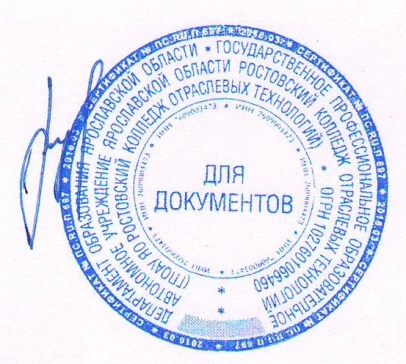 Директор ГПОАУ ЯО Ростовский                                                                                                                                                                                      колледж отраслевых технологий                                                                                                                                                                           _________Т. Н. Кудрявцева                                                                                                                                                                              _________________2022 годУЧЕБНЫЙ ПЛАНосновной профессиональной образовательной программысреднего профессионального образованияГПОАУ  ЯО Ростовского колледжа отраслевых технологий  по профессии  среднего  профессионального образования  43.01.02 «Парикмахер»Квалификация: парикмахер -3,4  разряда Форма обучения - очнаяНормативный срок освоения ОПОП – 2 год. и 10 мес.на базе  основного общего образованияСводные данные по бюджету времени (в неделях) для очной формы обучении профессия : 43.01.02  ПарикмахерКалендарный графикУчебный планПояснительная запискак основной профессиональной образовательной программе среднего профессионального образования  по профессии  43.01.02 « Парикмахер»          Программа подготовки квалифицированных рабочих кадров (служащих)  ( Основная профессиональная образовательная программа) государственного  профессионального образовательного автономного учреждения Ярославской области  Ростовского   колледжа отраслевых технологий разработана   на основе Федерального государственного образовательного стандарта по профессии среднего профессионального образования 43.01.02 « Парикмахер»,утвержденного приказом Министерства образования и науки Российской Федерации  от3.06.. 2013 года №466  на основании следующих нормативных документов:                                                                                                                                                                                                          - Федерального закона «Об образовании»;                         - Типового положения об образовательном учреждении среднего  профессионального образования- Рекомендаций по реализации образовательной программы среднего (полного) общего образования в образовательных учреждениях начального и среднего профессионального образования в соответствии с федеральным базисным учебным планом и примерными учебными планами для образовательных учреждений РФ, реализующих программы общего образования, утвержденных Минобрнауки России, департаментом государственной политики и нормативно-правового регулирования в сфере образования №)№-1180 29.05.2007г.;-приказом Минобнауки от 14 .июня 2013 года №464 « Об утверждении Порядка организации и осуществления образовательной деятельности по образовательным программам среднего профессионального образования»-приказом Минобнауки от 15 декабря  2014 года № 1580  « О внесении изменений в порядок  организации и осуществления образовательной деятельности по образовательным программам среднего профессионального образования утвержденный Приказом Министерства образования и науки Российской Федерации от 14 .июня 2013 года №464-приказом Минобнауки от 16  августа   2013 года № 968 «Об утверждении порядка проведения государственной итоговой аттестации по образовательным программам  среднего профессионального образования»-приказом Минобнауки от 28  мая  2014 года № 594 « Об утверждении Порядка разработки примерных основных образовательных программ ,проведения экспертизы и ведения реестра примерных образовательных программ.-приказом  Минобнауки от 25 октября    2013 года № 1186 «Об утверждении порядка заполнения.учета  и выдачи дипломов о среднем профессиональном образовании и их дубликатов » -приказом  Минобнауки от 14 февраля     2014 года № 115 «Об утверждении порядка заполнения .учета  и выдачи  аттестатов  об основном общем и среднем общем образовании и их дубликатов» - Устава ) Государственного профессионального  образовательного автономного учреждения Ярославской области Ростовского   колледжа отраслевых технологий - Положения о государственной (итоговой) аттестации и выпуске обучающихся) Государственного профессионального  образовательного автономного учреждения Ярославской области Ростовского   колледжа отраслевых технологий  -Положения об учебной практике (производственном обучении) и производственной практике обучающихся, осваивающих основные профессиональные программы среднего профессионального образования - Санитарно-эпидемиологических правил и нормативов, утвержденных постановлением Министерства здравоохранения РФ ;- Единого тарифно-квалификационного справочника работ и профессий  (Приказ Министерства здравоохранения и социального развития РФ
"Об утверждении единого тарифно-квалификационного справочника работ и профессий рабочих»-Профессионального стандарта по профессии парикмахер
                          Основные характеристики образовательного процесса       Продолжительность учебной недели –36 часов пятидневная.                                                                    Начало учебных занятий 1 сентября                                                                                                                                                                          Максимальный объем учебной нагрузки обучающихся составляет  54 академических часа в неделю, включая все виды аудиторной и внеаудиторной (самостоятельной) работы.Максимальный объем обязательной аудиторной учебной нагрузки при очной форме обучения составляет 36 академических часов в неделю.                                             Продолжительность уроков производственного обучения   не более 6 часов.Продолжительность  аудиторных занятий - 45 минут (возможна группировка парами)Текущий контроль знаний проводится в форме устного опроса, тестирования, письменных контрольных работ и практических работ.      Консультации предусматриваются в объеме 4 часа на 1 человека в Формы проведения консультаций: групповые, индивидуальные, письменные, устные.      Объем обязательной и максимальной учебной нагрузки на изучение дисциплин (за исключением «физической культуры») и профессиональных модулей устанавливается исходя из объема, отведенного ФГОС на соответствующий цикл.      Объем самостоятельной учебной нагрузки определяется как разность между максимальной и обязательной учебной нагрузкой по каждой дисциплине или профессиональному модулю кроме общеобразовательного цикла       Предусматривается учебная практика (производственное обучение) в учебно-производственных мастерских техникума , и производственная практика на строительных объектах. Учебная  практика реализуется, рассредоточено, чередуясь с теоретическим обучением в рамках профессионального модуля возможно объединение производственных практик модулей   Аттестация по  итогам производственной практики проводится с учетом  результатов  пробной квалификационной работы                                                              Общеобразовательный цикл       Общеобразовательный цикл основной профессиональной образовательной программы СПО формируется в соответствии с Рекомендациями по реализации федерального государственного образовательного стандарта среднего (полного) общего образования в пределах основных образовательных программ среднего  профессионального образования, формируемых на основе федерального государственного образовательного стандарта  СПО.      Распределение учебного времени на базовые и профильные общеобразовательные дисциплины произведено на основании принадлежности профессии к социально-экономическому профилю       Содержание программ общеобразовательных дисциплин по русскому языку, родной литературе, иностранному языку, математике, физике, химии, биологии, обществознанию, физической культуре, информатике, основам безопасности жизнедеятельности, разработаны на основе примерных программ по данным дисциплинам, одобренных Департаментом государственной политики и нормативно-правового регулирования в сфере образования Минобрнауки России     В период обучения для юношей в рамках учебной дисциплины «Основы безопасности жизнедеятельности» проводятся учебные сборы.      Лабораторные и практические занятия по дисциплинам  проводятся в подгруппах, если наполняемость каждой составляет не менее 13 человек.  Государственные экзамены: 2 экзамена обязательные: русский язык ,родная литература и математика в 5 семестре.1 экзамен – и профильных дисциплин по выбору обучающихся  с 2019 года введена дисциплина индивидуальный проект -36 часов, для разработки индивидуального проекта по дисциплине -экономика        Образовательная программа  реализуется в объеме: Учебное время отведенное на теоретическое обучение(общеобразовательный цикл -2052 часа)Общепрофессиональный и профессиональный цикл -1946. На самостоятельную внеаудиторную работу отводится до 50% учебного времени от обязательной аудиторной нагрузки.Профессиональная образовательная программа включает в себя общепрофессиональный цикл, профессиональный цикл и раздел «Физическая культура».        Вариативная часть ОПОП  в объеме __144__ часов обязательной нагрузки  распределяется следующим образом: .вариативная часть использована. на введение дисциплин Основы предпринимательской деятельности.-34 часа.   эффективного поведения на рынке труда»- __32_ часа  ,искусство создания имиджа -72 часа Профессиональный цикл-+6 часов..                                Формы проведения промежуточной аттестации         Промежуточная аттестация проводится по окончании изучения каждой дисциплины и междисциплинарного курса. Формы проведения промежуточной аттестации:  контрольная работа по дисциплине, зачет, дифференцированный зачет, экзамен.         Для дисциплин, профессиональных модулей, междисциплинарных курсов, изучаемых в течение нескольких семестров, предусмотрено проведение промежуточной аттестации после каждого семестра в форме дифференцированного зачета. Формой проведения промежуточной аттестации по завершению учебной практики (производственного обучения) является выполнение практической проверочной работы. Промежуточная аттестация обучающихся по программам среднего (полного) общего образования проводится в форме дифференцированных зачетов. После окончания профессионального модуля  проводится экзамен. –( освоен (не освоен) - оценка профессиональных компетенций – присвоение квалификационного разряда по профессии Система оценок, формы, порядок и периодичность промежуточной аттестации обучающихся:- оценка уровня освоения дисциплины производится по пятибальной системе;       Объем времени, отведенного на промежуточную аттестацию, составляет не более 2 недель  .                                 Формы проведения государственной (итоговой) аттестации      Условием допуска к государственной (итоговой) аттестации является  представление документов, подтверждающих освоение  обучающимся теоретического материала и прохождение учебной и производственной практики по каждому из основных видов профессиональной деятельности. Государственная (итоговая) аттестация по профессии включает в себя  выполнение практической квалификационной работы и защиту письменной экзаменационной  работы.       Объем времени, отведенный на государственную итоговую аттестацию -2 недели       Обязательным требованием является соответствие тематики выпускной квалификационной работы содержанию одного или нескольких профессиональных модулей; выпускная практическая квалификационная работа должна предусматривать сложность работы не ниже разряда по профессии рабочего, предусмотренного ФГОС. Требования к содержанию, объёму и структуре выпускной квалификационной работы определяются Положением о государственной (итоговой) аттестации и выпуске обучающихся из ГПОАУ  ЯО Ростовского колледжа отраслевых технологий       Лицам, прошедшим соответствующее обучение в полном объеме и государственную (итоговую) аттестацию,  выдается документ установленного образца (диплом) и присваивается соответствующая  квалификация по профессии.                                                    Выпускникам, обучающимся не менее полугода, но не завершившим по различным причинам освоение образовательной программы начального профессионального образования и прошедшим итоговую аттестацию по профессии ОК 016-94,                                         присваивается соответствующий разряд и выдается свидетельство об уровне квалификации по профессии. Перечень кабинетов, лабораторий, мастерскихи других помещенийКабинеты:медико-биологических дисциплин;специального рисунка;безопасности жизнедеятельности.Мастерские:парикмахерская-мастерская, оборудованная парикмахерскими креслами, зеркалами, столиками для инструментов и препаратов, мойками для мытья волос, сушуарами, стерилизаторами, бактерицидными лампами, климазоном, кондиционером, водонагревателем, профессиональными препаратами.Спортивный комплекс:спортивный зал;открытый стадион широкого профиля с элементами полосы препятствий;стрелковый тир Залы:библиотека, читальный зал с выходом в сеть Интернет;актовый зал.ППКРС обеспечивает:выполнение обучающимся лабораторных работ и практических занятий, включая как обязательный компонент практические задания с использованием персональных компьютеров.КурсыОбучение по дисциплинам и междисциплинарным курсамУчебная практикаПроизводственная практикаПроизводственная практикаПромежуточная аттестацияГосударственная (итоговая) аттестацияКаникулыВсего(по курсам)КурсыОбучение по дисциплинам и междисциплинарным курсамУчебная практикапо профилю профессии  или специальности СПОпреддипломная(для СПО)Промежуточная аттестацияГосударственная (итоговая) аттестацияКаникулыВсего(по курсам)123456789I курс3540-11нед50II курс20.98,510,511 нед513 курс20,99,46,7222 нед43Всего772217.22224144Группы (ППКРС) – 2 г. 10 мес.Группы (ППКРС) – 2 г. 10 мес.Группы (ППКРС) – 2 г. 10 мес.Группы (ППКРС) – 2 г. 10 мес.Группы (ППКРС) – 2 г. 10 мес.Группы (ППКРС) – 2 г. 10 мес.Группы (ППКРС) – 2 г. 10 мес.Группы (ППКРС) – 2 г. 10 мес.Группы (ППКРС) – 2 г. 10 мес.Группы (ППКРС) – 2 г. 10 мес.Группы (ППКРС) – 2 г. 10 мес.Группы (ППКРС) – 2 г. 10 мес.Группы (ППКРС) – 2 г. 10 мес.Группы (ППКРС) – 2 г. 10 мес.КурснеделиСентябрьОктябрьНоябрьДекабрьЯн-варь-2 н.Январь-2н.ФевральМартАпрельМайИюньИюль,Август112345ТТТТТТТТТТТТТТТТТТТТТТТТТТТТТТТТТТТТТТТТТТТТТТТТТТТТТТТТТТТТТТТТТУТТТТУТТТТУТТТТУТТТТКУТТТТУТТТТУТТТТУТТТТУТТТТУТТТТУТТТТУТТТТУТТТТУТТТУУТТТУУТТТУУТТТТУТТТУУТТТУУТТТУУТТТУУТТТУУТТТУУТТТУУТТТУУТТТУПАК2 12345УТТТТУТТТТУТТТТУУТТТУУТТТУУТТТУУТТТУУТТТУУТТТУУТТТУУТТТУУТТТУУТТТУУТТТУУТТТУУТТТУУТТТКУУТТТУУУТТУУУТТУУУТТУУУТТУУУТТУУУТТУУУТТУУУТТУУУТТУУУТТУУУТТУУУТТУУУТТУУУТТУУУТТУУУТТУУУТТУУУТТУУУТТУУУТТУУУТТУУУТПАК312345ПРПРПРПРПРПРТТТТТТТТТТТТТТТТТТТТТТТТТТТТТТТТТТТТТТТТТТТТТТТТТТТТТТКТТТТТТТТТТТТТТТТТТТТТТТТТТТТТТТТТТТТТТТТТТТТТТТТТТ1 нед-ЭТТТТТПРПР-5ПР-5ПР-5ПРПРПРПРПРПРПРПРПРПРПРПРПРПРПРПРПРПРПРПРПРПРПРПРПРПРПРПРПРПРПАГИАГИАКУсловные обозначения: У-учебная практика (п/о),Т-теоретическое обучение, Пр-произв. практика, Э-экзамены, ГИА-гос. итоговая аттестация, К-каникулыПА-промежуточная аттестацияУсловные обозначения: У-учебная практика (п/о),Т-теоретическое обучение, Пр-произв. практика, Э-экзамены, ГИА-гос. итоговая аттестация, К-каникулыПА-промежуточная аттестацияУсловные обозначения: У-учебная практика (п/о),Т-теоретическое обучение, Пр-произв. практика, Э-экзамены, ГИА-гос. итоговая аттестация, К-каникулыПА-промежуточная аттестацияУсловные обозначения: У-учебная практика (п/о),Т-теоретическое обучение, Пр-произв. практика, Э-экзамены, ГИА-гос. итоговая аттестация, К-каникулыПА-промежуточная аттестацияУсловные обозначения: У-учебная практика (п/о),Т-теоретическое обучение, Пр-произв. практика, Э-экзамены, ГИА-гос. итоговая аттестация, К-каникулыПА-промежуточная аттестацияУсловные обозначения: У-учебная практика (п/о),Т-теоретическое обучение, Пр-произв. практика, Э-экзамены, ГИА-гос. итоговая аттестация, К-каникулыПА-промежуточная аттестацияУсловные обозначения: У-учебная практика (п/о),Т-теоретическое обучение, Пр-произв. практика, Э-экзамены, ГИА-гос. итоговая аттестация, К-каникулыПА-промежуточная аттестацияУсловные обозначения: У-учебная практика (п/о),Т-теоретическое обучение, Пр-произв. практика, Э-экзамены, ГИА-гос. итоговая аттестация, К-каникулыПА-промежуточная аттестацияУсловные обозначения: У-учебная практика (п/о),Т-теоретическое обучение, Пр-произв. практика, Э-экзамены, ГИА-гос. итоговая аттестация, К-каникулыПА-промежуточная аттестацияУсловные обозначения: У-учебная практика (п/о),Т-теоретическое обучение, Пр-произв. практика, Э-экзамены, ГИА-гос. итоговая аттестация, К-каникулыПА-промежуточная аттестацияУсловные обозначения: У-учебная практика (п/о),Т-теоретическое обучение, Пр-произв. практика, Э-экзамены, ГИА-гос. итоговая аттестация, К-каникулыПА-промежуточная аттестацияУсловные обозначения: У-учебная практика (п/о),Т-теоретическое обучение, Пр-произв. практика, Э-экзамены, ГИА-гос. итоговая аттестация, К-каникулыПА-промежуточная аттестацияУсловные обозначения: У-учебная практика (п/о),Т-теоретическое обучение, Пр-произв. практика, Э-экзамены, ГИА-гос. итоговая аттестация, К-каникулыПА-промежуточная аттестацияУсловные обозначения: У-учебная практика (п/о),Т-теоретическое обучение, Пр-произв. практика, Э-экзамены, ГИА-гос. итоговая аттестация, К-каникулыПА-промежуточная аттестацияИндексПредметные областиНаименование циклов, разделов, дисциплин, профессиональных модулей, междисциплинарных курсовНаименование циклов, разделов, дисциплин, профессиональных модулей, междисциплинарных курсовФормы промежуточной аттестацииФормы промежуточной аттестацииФормы промежуточной аттестацииФормы промежуточной аттестацииФормы промежуточной аттестацииФормы промежуточной аттестацииФормы промежуточной аттестацииФормы промежуточной аттестацииФормы промежуточной аттестацииФормы промежуточной аттестацииФормы промежуточной аттестацииФормы промежуточной аттестацииРаспределение обязательной нагрузки по семестрамРаспределение обязательной нагрузки по семестрамРаспределение обязательной нагрузки по семестрамРаспределение обязательной нагрузки по семестрамРаспределение обязательной нагрузки по семестрамРаспределение обязательной нагрузки по семестрамРаспределение обязательной нагрузки по семестрамРаспределение обязательной нагрузки по семестрамРаспределение обязательной нагрузки по семестрамРаспределение обязательной нагрузки по семестрамРаспределение обязательной нагрузки по семестрамРаспределение обязательной нагрузки по семестрамРаспределение обязательной нагрузки по семестрамРаспределение обязательной нагрузки по семестрамРаспределение обязательной нагрузки по семестрамРаспределение обязательной нагрузки по семестрамРаспределение обязательной нагрузки по семестрамРаспределение обязательной нагрузки по семестрамИндексПредметные областиНаименование циклов, разделов, дисциплин, профессиональных модулей, междисциплинарных курсовНаименование циклов, разделов, дисциплин, профессиональных модулей, междисциплинарных курсовзачетовдифференцированных зачетовдифференцированных зачетовдифференцированных зачетовСамостоятельная   работа (час)Самостоятельная   работа (час)ОбязательнаяОбязательнаяОбязательнаяОбязательнаяI курсI курсI курсI курсII курсII курсII курсII курсIII курсIII курсIII курсIII курсИндексПредметные областиНаименование циклов, разделов, дисциплин, профессиональных модулей, междисциплинарных курсовНаименование циклов, разделов, дисциплин, профессиональных модулей, междисциплинарных курсовзачетовдифференцированных зачетовдифференцированных зачетовдифференцированных зачетовМах.Мах.Мах.Самостоятельная   работа (час)Самостоятельная   работа (час)Всегов том числе:в том числе:в том числе:1сем.1сем.2 сем.2 сем.3 сем.3 сем.4 сем.4 сем.5сем.5сем.6 сем6 семИндексПредметные областиНаименование циклов, разделов, дисциплин, профессиональных модулей, междисциплинарных курсовНаименование циклов, разделов, дисциплин, профессиональных модулей, междисциплинарных курсовзачетовдифференцированных зачетовдифференцированных зачетовдифференцированных зачетовСамостоятельная   работа (час)Самостоятельная   работа (час)Всегов том числе:в том числе:в том числе:171722221717232317172222ИндексПредметные областиНаименование циклов, разделов, дисциплин, профессиональных модулей, междисциплинарных курсовНаименование циклов, разделов, дисциплин, профессиональных модулей, междисциплинарных курсовзачетовдифференцированных зачетовдифференцированных зачетовдифференцированных зачетов Э Э Э ЭСамостоятельная   работа (час)Самостоятельная   работа (час)Всеготеоретических занятийлабораторных и практических занятийлабораторных и практических занятий нед. нед.нед.нед. нед. нед. нед. нед. нед. нед.неднед1233455677891010111112121414151516161717Общеобразователь-ный   циклОбщеобразователь-ный   цикл102610262052357357449449320320296296374374257257ОДББазовые общеобразовательные дисциплиныБазовые общеобразовательные дисциплины1434289289309309266266197197260260113113ОУД.01Филология Русский язык Русский язык5 5 1204040804040402222181821211919ФилологияРодной язык  Родной язык   5117 17 34 17 17 17 17 17 17 17 ОУД.02Филология  Литература  Литература 5 5 526890901781007878343427273636444419191818ОУД.03Иностранный языкИностранный языкИностранный язык5 5 5 55257 8686171711001003434444436363737202000ОУД.04Общественные наукиИсторияИстория4 4 4 44257 868617114625255151444476760000ОУД.05Общественные наукиОбществознание Обществознание 444144 48489650 46 46 5454 42 42ОУД.06Физическая культура, экология и основы безопасности жизнедеятельностиФизическая культураФизическая культура555 25868617141671673434444436364141161600ОУД.07Физическая культура, экология и основы безопасности жизнедеятель-ностиФизическая культура, экология и основы безопасности жизнедеятель-ностиОБЖ3 1083636723636361818202034340000ОУД.08Естественные наукиЕстественные наукиГеография 6 6 6108 36367240323211116161ОУД.09Физическая культура, экология и основы безопасности жизнедеятель-ностиФизическая культура, экология и основы безопасности жизнедеятель-ностиЭкология68328285540151521213434ОУД.10Естественные наукиЕстественные наукиФизика 3 3 31625454108486060343444443030ОУД 11Естественные наукиЕстественные наукиАстрономия56020204020 20 20 4040ОУД.12Естественные наукиЕстественные наукиБиология6 6 6 108363672502222007272ОУД.13Естественные наукиЕстественные наукиХимия 4 4 417157571148034346767474700ОУППо выбору  из обязательных предметных областейПо выбору  из обязательных предметных областейПрофильные                  общеобразовательные дисциплины618686814014054549999114114144144ОУД.01Математика и информатикаМатематика и информатикаИнформатика  1 1 11625454108208888343474 74 0000000УД.02Математика и информатикаМатематика и информатикаМатематика 6 6427142142285185100100343466665454444440404747ОУД.03Общественные наукиОбщественные наукиЭкономика6 6 6 133444471503939282818182525ОУД.04Общественные наукиОбщественные наукиПраво 6 6 615050504727202027272020пром. Аттестация727272Индивидуальный проект по общеобразовательным дисциплинамИндивидуальный проект по общеобразовательным дисциплинамИндивидуальный проект по общеобразовательным дисциплинам3363636итого по одитого по одитого по од357357449449320320296296374374257257ОП.00Общепрофессиональный циклОбщепрофессиональный циклОбщепрофессиональный цикл23023012312375 75 32 32 ОП.01Экономические и правовые основы профессиональной деятельностиЭкономические и правовые основы профессиональной деятельностиЭкономические и правовые основы профессиональной деятельности2 2 5117173416 18 18 3434ОП.02Основы культуры профессионального общенияОсновы культуры профессионального общенияОсновы культуры профессионального общения1 1 4816163216 16 16 3232Санитария и гигиенаСанитария и гигиенаСанитария и гигиена 1 15117173418  16 163434ОП.03Основы физиологии кожи и волосОсновы физиологии кожи и волосОсновы физиологии кожи и волос2 2 702323473988 6 64141ОП.04Специальный рисунокСпециальный рисунокСпециальный рисунок117625255128 23 23 5151ОП.05Безопасность жизнедеятельностиБезопасность жизнедеятельностиБезопасность жизнедеятельности6 6 4816163216 16 16 3232П.00Профессиональный циклПрофессиональный циклПрофессиональный цикл1716132 132 268268328 328 496 496 238 238 432 432 ПМ.00Профессиональные модулиПрофессиональные модулиПрофессиональные модули98 66 66ПМ.01Выполнение стрижек и укладок волосВыполнение стрижек и укладок волосВыполнение стрижек и укладок волос198666613258 74 74 132 132 МДК.01Стрижки и укладки волосСтрижки и укладки волосСтрижки и укладки волос 2 2198666613258 74 74 132132УП.01Учебная практикаУчебная практикаУчебная практика3 188188188ПП.01Производственная практикаПроизводственная практикаПроизводственная практика4164164 164 ПМ.02Выполнение химической завивки волосВыполнение химической завивки волосВыполнение химической завивки волос90303060 2337 37 МДК.02Химическая завивка волосХимическая завивка волосХимическая завивка волос3 3 90303060 2337 37  60 60УП.02Учебная практикаУчебная практикаУчебная практика3 10620 20 8686ПП.02Производственная практикаПроизводственная практикаПроизводственная практика4 214214214ПМ.03Выполнение окрашивания волосВыполнение окрашивания волосВыполнение окрашивания волос54181836 1818 18 МДК.03Окрашивание волосОкрашивание волосОкрашивание волос4 4 54181836 1818 18  36 36УП.03Учебная практикаУчебная практикаУчебная практика 52589898160160ПП.03Производственная практикаПроизводственная практикаПроизводственная практика 6120120120ПМ.04Оформление причесокОформление причесокОформление причесок126  42  4284 3846 46 МДК.04Искусство прическиИскусство прическиИскусство прически5 5 126424284 3846 46  36 3636 36 1212УП.04Учебная практикаУчебная практикаУчебная практика6 234234 234 ПП.04Производственная практикаПроизводственная практикаПроизводственная практика6 120120120Вариативная част циклов ОПОПВариативная част циклов ОПОПВариативная част циклов ОПОП138ОП.(в)Основы предпринимательской деятельностиОсновы предпринимательской деятельностиОсновы предпринимательской деятельности6 6 51171734 2014 14  34 34ОП.(в)Эффективное поведение на рынке трудаЭффективное поведение на рынке трудаЭффективное поведение на рынке труда6 6 4816163214 18 18 32 32 ОП.(в)Искусство создания имиджаИскусство создания имиджаИскусство создания имиджа2 2 108363672 4032 32 36 36 36 36 ФК.00Физическая культураФизическая культураФизическая культура 680404040 12 122828Государственная итоговая  аттестация.Государственная итоговая  аттестация.Государственная итоговая  аттестация.727272итогоитогоитого4248612612792792612612828828612612792792Зам. директора по УПР:    Сиротина И .Ф.   Зам. директора по УПР:    Сиротина И .Ф.   Зам. директора по УПР:    Сиротина И .Ф.   